DOLNOŚLĄSKI ZWIĄZEK PIŁKI RĘCZNEJ50 – 529   Wrocław,   ul. Borowska 1-3tel/fax  071 / 367 79 28   tel  071 / 33 79 321NIP  899 – 24 – 46 – 222e-mail:   dzpr@dzpr.eu       www.dzpr.euKonto: Dolnośląska Federacja Sportu  Bank Millennium S.A. 22 1160 2202 0000 0002 2730 5164 =============================================================================                         Wrocław, dnia 29.11.2018 r.DZPR powołuje na konsultację Kadry DAPR w dniach 09-11.11.2018 r. następujące zawodniczkiTrenerzyDaniel Kołkowski    tel. 503 623 301Urszula Olejnik        tel. 725 999 521Marek Palica            tel. 602 351 482Zawodnicy zabierają:    książeczki zdrowia sportowca z aktualnymi badaniamisprzęt sportowy (białe i ciemne koszulki) + piłki          Zbiórka zawodników w dniu 09.11.2018r. o godz. 1600 Karpacz ul. Świerkowa 7(DG Bogdanówka)Zakończenie w dniu 11.11.2018r. ok. godz. 13. 00 Za bezpieczny dojazd na zbiórkę i powrót odpowiadają rodzice lub opiekunowie prawniPotwierdzenie  OBOWIĄZKOWE udziału do dnia 05.11.2018r. na m.oley@wp.pl oraz dzpr@dzpr.eu	Trener koordynator DAPR          /-/ Marek Palica               tel.602 351 482LPNAZWISKOIMIĘKLUB1.SzpakOliwiaPolkowice2.PelakMałgorzataPolkowice3.PuzioNikolaŚroda Śląska4.CedzyńskaZuzannaŚroda Śląska5.SzczepanikMartynaŚwiebodzice6.BarnaPatrycjaŚwiebodzice7.Borowiec NataliaŚwiebodzice8.SzulcMarikaŚwiebodzice9.PleśniakMartyna9 Legnica10.KaździołPaulina9 Legnica11.SzottDorota9 Legnica12.KulaOliwia9 Legnica13.WarmusWiktoriaUKS 95 Wrocław14.Mazan OliwiaUKS 95 Wrocław15.GorczyńskaPatrycjaHandball 28 Wrocław16.StrugałaAnnaHandball 28 Wrocław17.BiskupskaNikolaMirsk18.NowakNinaMirsk19.SzychowskaNikolaMirsk20.BonatJuliaMirskREZERWA21.ZacharczukJuliaMirsk22.WójtowiczEwaWrocław23.StrukKlaudiaPolkowice24.StudzińskaJuliaWrocław25.TęczaWeronika9 Legnica26.OtenbrajkWiktoriaŚroda Śląska27.GłowackaWeronikaŚwiebodzice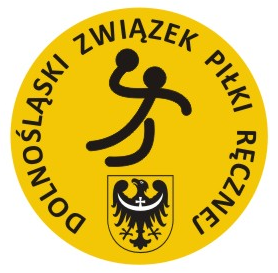 